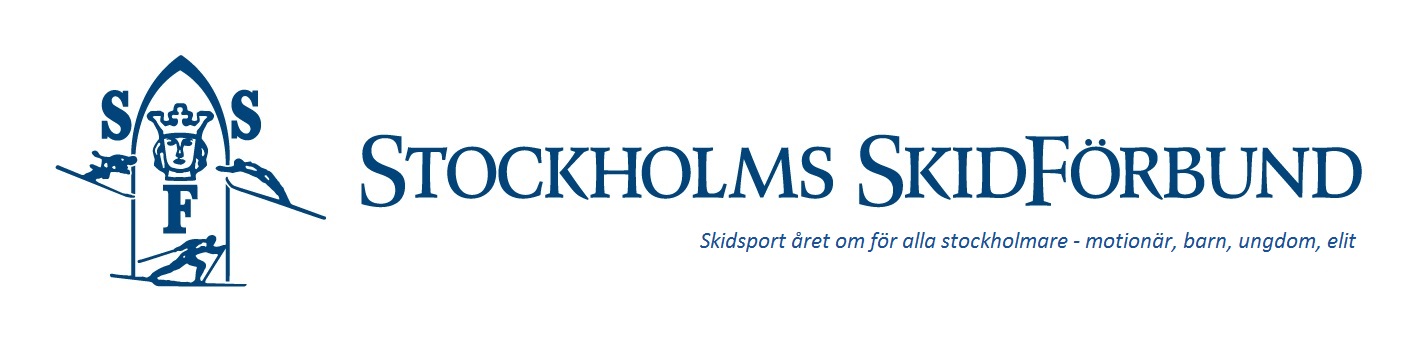 Bilaga Styrelsens arbetsordningPlanerade datum för styrelsemöten StSF verksamhetsår 2017/2018Plats: Utgångspunkt Västmannagatan 4, RSM8 november kl 18	11 dec kl 18	23 januari kl 18	12 mars kl 18-22 workshop strategi/framtid 15 maj kl 18	12 juni kl 18	21 augusti kl 18	11 september kl 18	Början oktober - Årsmöte, konstituerande möteSkidting: april/maj tbd